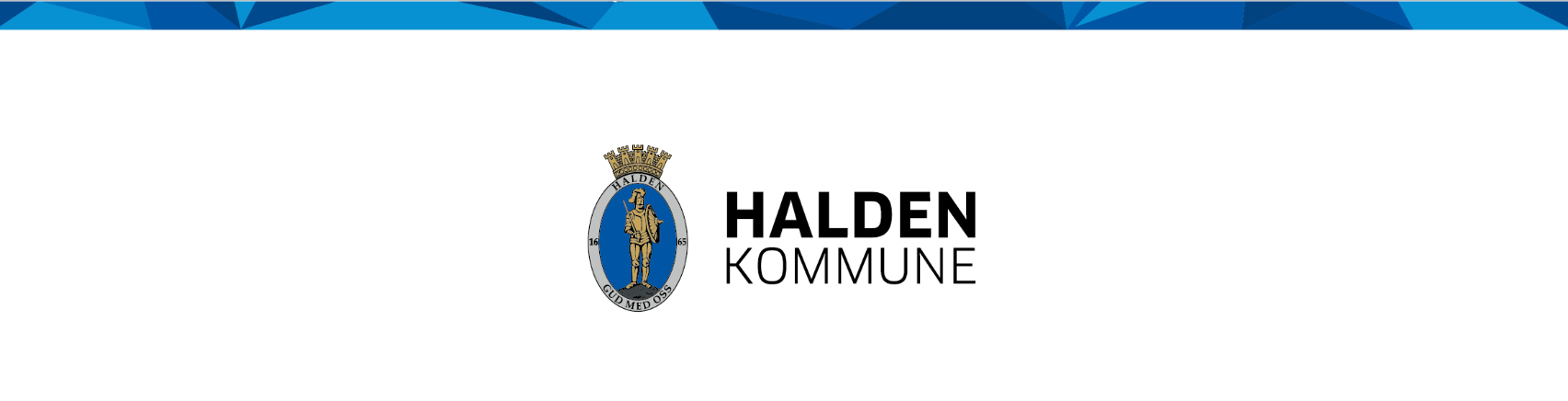 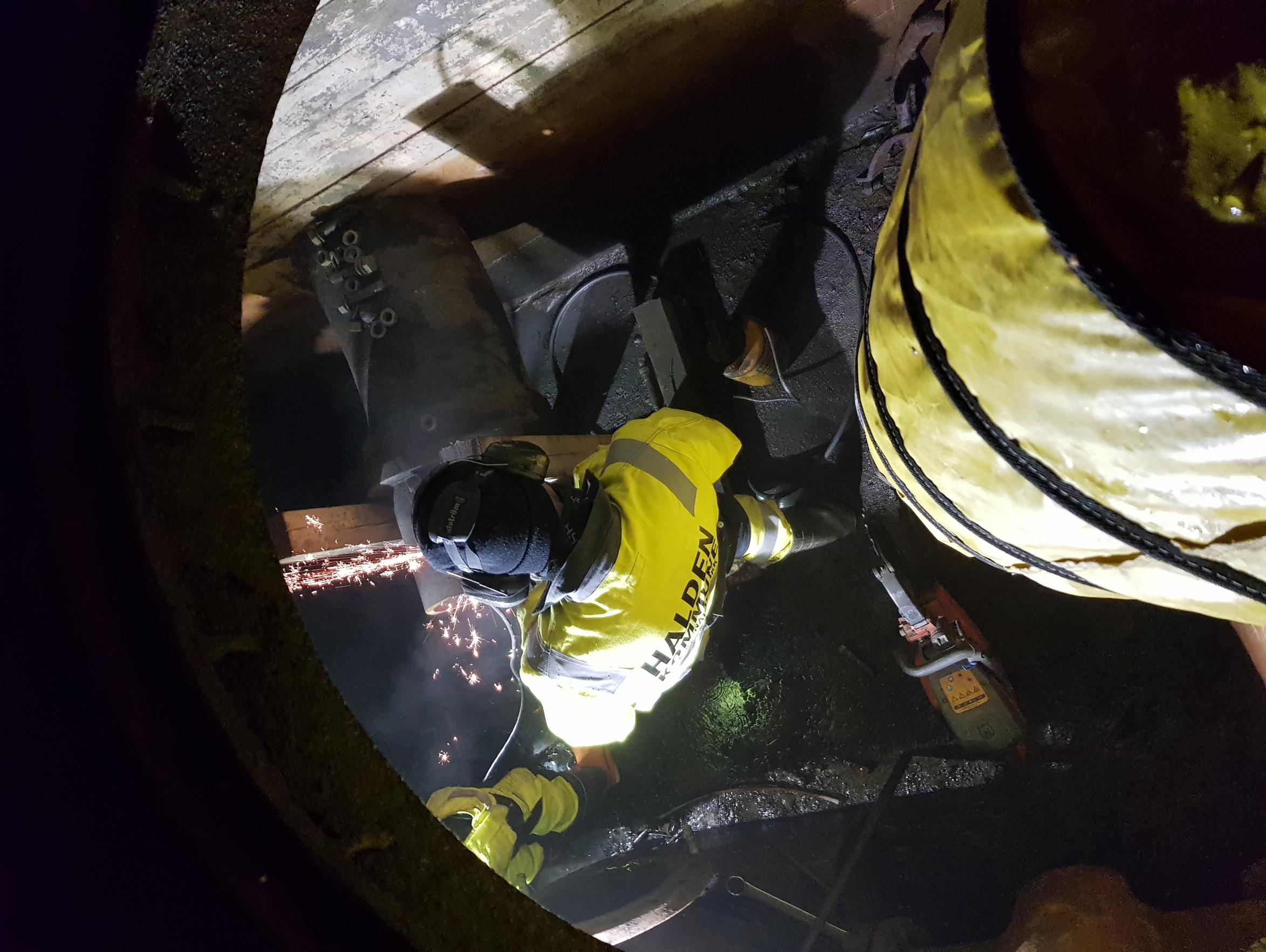 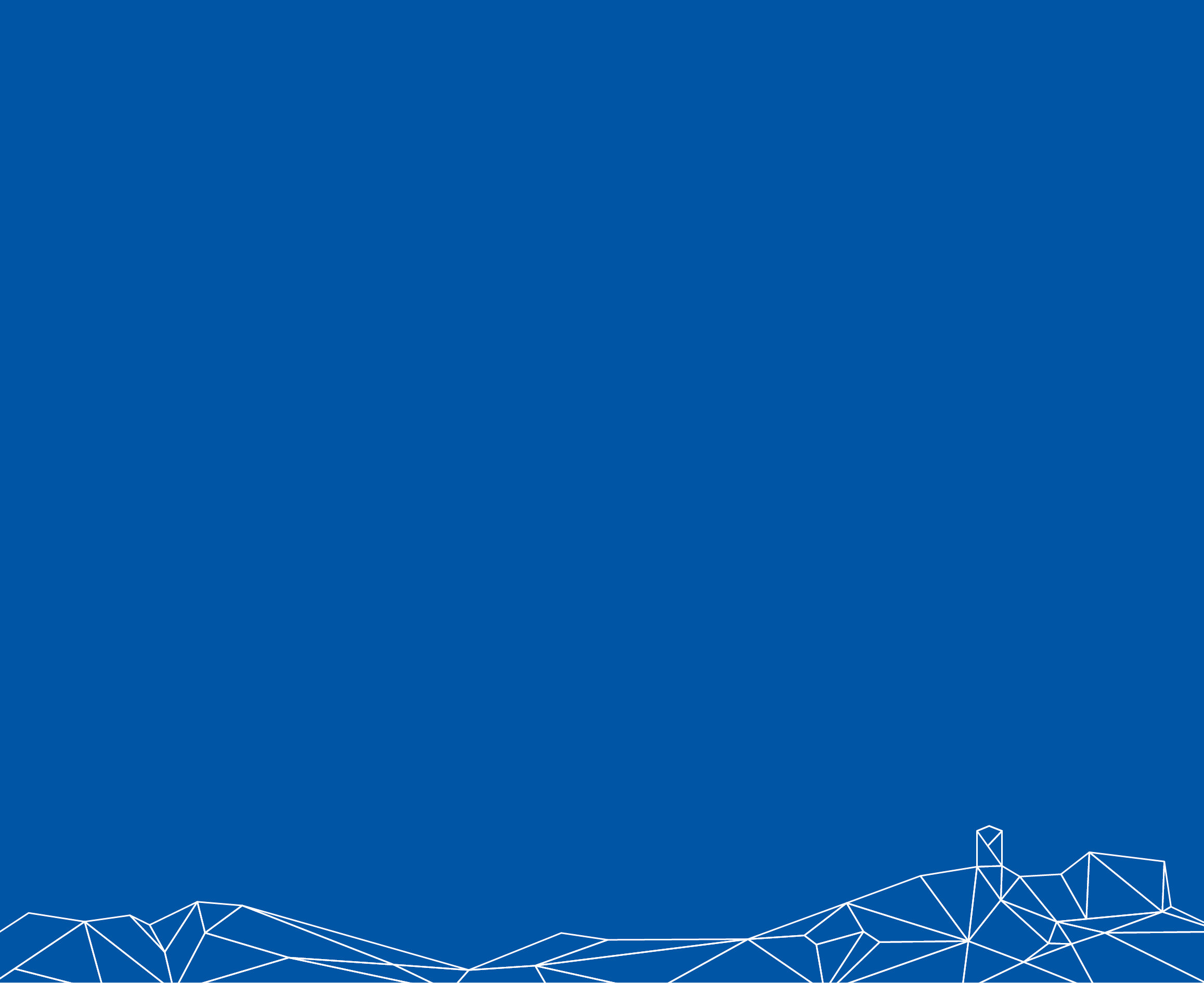 Vi bruker fonten Source Sans Pro 